2 cadernos (tipo brochura, pequeno, de 48 folhas), com margem,  de preferência capa dura, identificado como Ensino Religioso e Inglês;4 cadernos (tipo brochura ou espiral, grande, de 96 folhas), com margem, de preferência capa dura,   identificado como Língua Portuguesa, Matemática, História e Geografia, Ciências;1 cx de lápis de cor;1 apontador;1 cola 40 gr;1 borracha;1 régua de 30cm transparente;2 lápis;1 bloco colegial para rascunho;1 compasso;1 pasta com aba e elástico;1 tesoura sem ponta;1 marcador de texto;1 caderno de desenho grande;1 gibi (sugestão Turma da Mônica);1 pincel chato nº 8 ou 12;1 álcool gel;LANCHEIRA: 1 toalha/guardanapo para o lanche; Squeeze ou um copo com bico com água(deverá ficar na lancheira); Bebida e Lanche;Esta lista encontra-se disponível na Secretaria da Escola e no site www.ideau.com.brO uso do UNIFORME COMPLETO é OBRIGATÓRIO para todos os dias de aula e atividades extraclasse e poderá ser adquirido na Loja de Uniformes da Escola.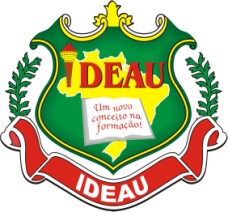 ESCOLA DE EDUCAÇÃO BÁSICA IDEAUSANTA CLARAMatrícula CEED nº 1288Rua Jacob Gremmelmaier, 215 - Getúlio Vargas – RSFone: (0xx)54 3341-6600 / 3341-4660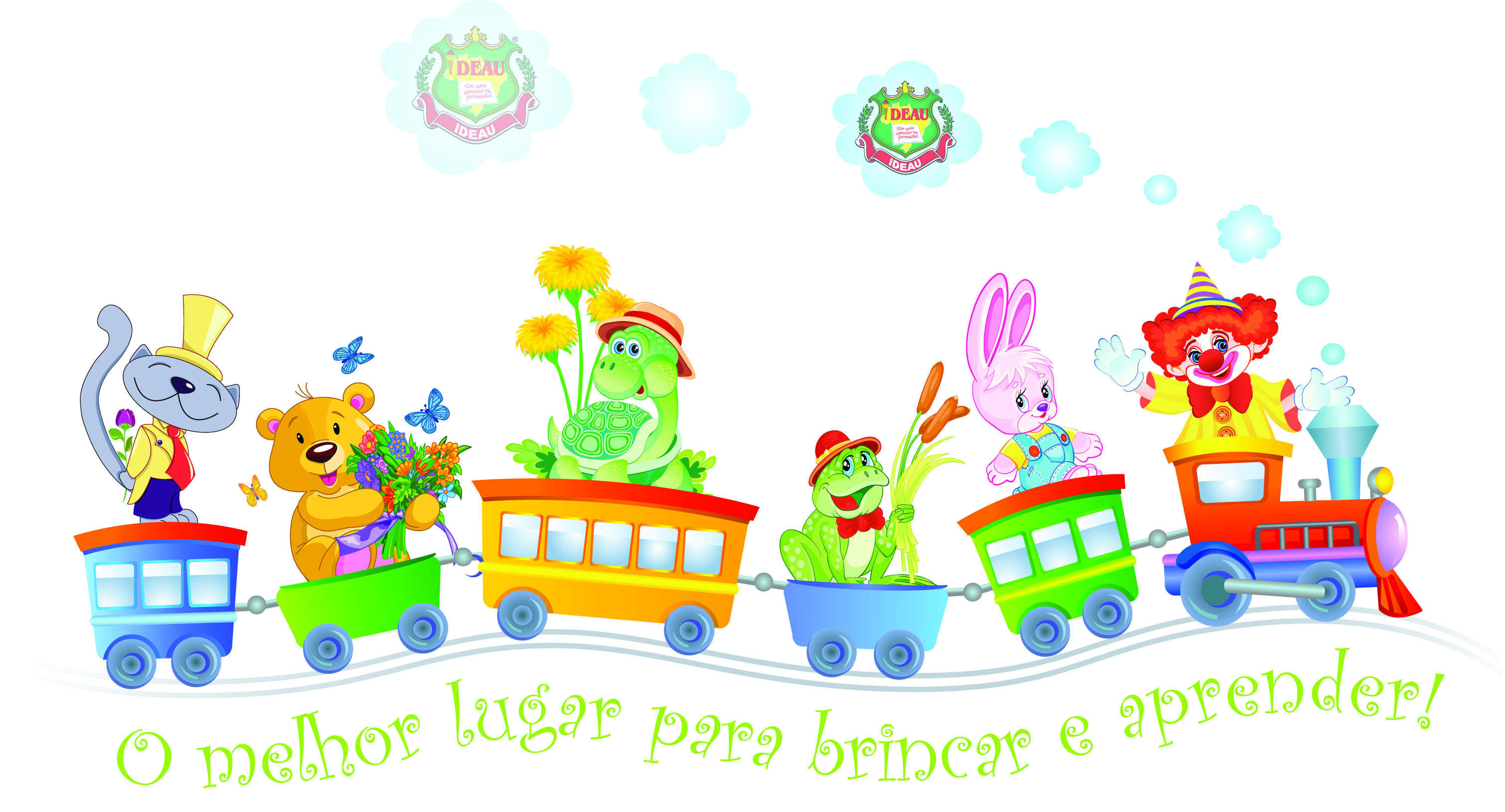 